TƏHSİLİNİZHANSI DİLLƏRİ BİLİRSİNİZ?Biliyinizin səviyyəsini göstərin («əla», «yaxşı», «kafi», «qeyri-kafi»)KOMPÜTER ÜZRƏ BİLİYİNİZİştirak etdiyiniz treyninqlər, seminarlar, konfranslar (sertifikatın surəti):Aşağıdakı göstərilən faktorların Sizin üçün əhəmiyyət dərəcəsi(5 ballıq şkala):1. Karyera			___2. Maaş			___3. Şirkətin nüfuzu		___4. Sabitlik			___                                                       Əlavə etmək istədiyiniz məlumat: _____________________________________________________________________________Tarix:       İş üçün müraciət anketi (CV)       İş üçün müraciət anketi (CV)       İş üçün müraciət anketi (CV)       İş üçün müraciət anketi (CV)       İş üçün müraciət anketi (CV)       İş üçün müraciət anketi (CV)       İş üçün müraciət anketi (CV)       İş üçün müraciət anketi (CV)       İş üçün müraciət anketi (CV)       İş üçün müraciət anketi (CV)       İş üçün müraciət anketi (CV)       İş üçün müraciət anketi (CV)       İş üçün müraciət anketi (CV)       İş üçün müraciət anketi (CV)       İş üçün müraciət anketi (CV)şəkilmütləqdirSoyadınızSoyadınızSoyadınızAilə vəziyyətiniz:Ailə vəziyyətiniz:Ailə vəziyyətiniz:Ailə vəziyyətiniz:Adınızİxtisasınız:İxtisasınız:Atanızın adı      Atanızın adı      Atanızın adı      Atanızın adı      Ev ünvanı:Ev ünvanı:Ev ünvanı:TəvəllüdünüzTəvəllüdünüzTəvəllüdünüzTəvəllüdünüzEv/mob telefonu:Ev/mob telefonu:Ev/mob telefonu:Ev/mob telefonu:Anadan olduğunuz yer   Anadan olduğunuz yer   Anadan olduğunuz yer   Anadan olduğunuz yer   Anadan olduğunuz yer   Anadan olduğunuz yer   İş gününün hansı forması üzrə işləmək istərdiniz?İş gününün hansı forması üzrə işləmək istərdiniz?İş gününün hansı forması üzrə işləmək istərdiniz?İş gününün hansı forması üzrə işləmək istərdiniz?İş gününün hansı forması üzrə işləmək istərdiniz?İş gününün hansı forması üzrə işləmək istərdiniz?İş gününün hansı forması üzrə işləmək istərdiniz?İş gününün hansı forması üzrə işləmək istərdiniz?İş gününün hansı forması üzrə işləmək istərdiniz?İş gününün hansı forması üzrə işləmək istərdiniz?Hansı ixtisas üzrə işləmək istərdiniz?Hansı ixtisas üzrə işləmək istərdiniz?Hansı ixtisas üzrə işləmək istərdiniz?Hansı ixtisas üzrə işləmək istərdiniz?Hansı ixtisas üzrə işləmək istərdiniz?Hansı ixtisas üzrə işləmək istərdiniz?- Yarımştat             __________           - Yarımştat             __________           - Yarımştat             __________           - Yarımştat             __________           - Yarımştat             __________           - Yarımştat             __________           - Yarımştat             __________           - Yarımştat             __________           - Yarımştat             __________           1.- Tam                      __________- Tam                      __________- Tam                      __________- Tam                      __________- Tam                      __________- Tam                      __________- Tam                      __________- Tam                      __________- Tam                      __________2.- Əgər yarımştatsa, səbəbi- Əgər yarımştatsa, səbəbi- Əgər yarımştatsa, səbəbi- Əgər yarımştatsa, səbəbi- Əgər yarımştatsa, səbəbi- Əgər yarımştatsa, səbəbi- Əgər yarımştatsa, səbəbi- Əgər yarımştatsa, səbəbi- Əgər yarımştatsa, səbəbi- Əgər yarımştatsa, səbəbi3.4.Hazırda işləyirsinizmi?Hazırda işləyirsinizmi?Hazırda işləyirsinizmi?Hazırda işləyirsinizmi?Hazırda işləyirsinizmi?Hazırda işləyirsinizmi?Hazırda işləyirsinizmi?Hazırda işləyirsinizmi?Hazırda işləyirsinizmi?Hazırda işləyirsinizmi?Hazırda işləyirsinizmi?Hazırda işləyirsinizmi?Hazırda işləyirsinizmi?Hazırda işləyirsinizmi?Hazırda işləyirsinizmi?Hazırda işləyirsinizmi?Bəli_________Bəli_________Bəli_________Bəli_________Bəli_________Xeyr_________Xeyr_________Xeyr_________Xeyr_________Xeyr_________Xeyr_________Xeyr_________Xeyr_________Xeyr_________Xeyr_________Xeyr_________Müdirinizə zəng etmək olarmı?Müdirinizə zəng etmək olarmı?Müdirinizə zəng etmək olarmı?Müdirinizə zəng etmək olarmı?Müdirinizə zəng etmək olarmı?Müdirinizə zəng etmək olarmı?Müdirinizə zəng etmək olarmı?Müdirinizə zəng etmək olarmı?Müdirinizə zəng etmək olarmı?Müdirinizə zəng etmək olarmı?Müdirinizə zəng etmək olarmı?Müdirinizə zəng etmək olarmı?Müdirinizə zəng etmək olarmı?Müdirinizə zəng etmək olarmı?Müdirinizə zəng etmək olarmı?Müdirinizə zəng etmək olarmı?Bəli_________Bəli_________Bəli_________Bəli_________Bəli_________Xeyr_________Xeyr_________Xeyr_________Xeyr_________Xeyr_________Xeyr_________Xeyr_________Xeyr_________Xeyr_________Xeyr_________Xeyr_________Müdirinizin soyadı, adıMüdirinizin soyadı, adıMüdirinizin soyadı, adıMüdirinizin soyadı, adıMüdirinizin soyadı, adıMüdirinizin soyadı, adıMüdirinizin soyadı, adıTelefonu:Telefonu:Son 5 il ərzində olan əmək fəaliyyətiniz haqda məlumatSon 5 il ərzində olan əmək fəaliyyətiniz haqda məlumatSon 5 il ərzində olan əmək fəaliyyətiniz haqda məlumatSon 5 il ərzində olan əmək fəaliyyətiniz haqda məlumatSon 5 il ərzində olan əmək fəaliyyətiniz haqda məlumatSon 5 il ərzində olan əmək fəaliyyətiniz haqda məlumatSon 5 il ərzində olan əmək fəaliyyətiniz haqda məlumatSon 5 il ərzində olan əmək fəaliyyətiniz haqda məlumatSon 5 il ərzində olan əmək fəaliyyətiniz haqda məlumatSon 5 il ərzində olan əmək fəaliyyətiniz haqda məlumatSon 5 il ərzində olan əmək fəaliyyətiniz haqda məlumatSon 5 il ərzində olan əmək fəaliyyətiniz haqda məlumatSon 5 il ərzində olan əmək fəaliyyətiniz haqda məlumatSon 5 il ərzində olan əmək fəaliyyətiniz haqda məlumatSon 5 il ərzində olan əmək fəaliyyətiniz haqda məlumatSon 5 il ərzində olan əmək fəaliyyətiniz haqda məlumatMüəssisənin adıMüəssisənin adıMüəssisənin adıMüəssisənin adıMüəssisənin adıMüəssisənin adıMüəssisənin adıMüəssisənin adıİş müddətiİş müddətiVəzifənizVəzifənizVəzifənizVəzifənizİşdən ayrılma səbəbiİşdən ayrılma səbəbiGözlədiyiniz əmək haqqı (AZN)             ________________Gözlədiyiniz əmək haqqı (AZN)             ________________Gözlədiyiniz əmək haqqı (AZN)             ________________Gözlədiyiniz əmək haqqı (AZN)             ________________Gözlədiyiniz əmək haqqı (AZN)             ________________Gözlədiyiniz əmək haqqı (AZN)             ________________Gözlədiyiniz əmək haqqı (AZN)             ________________Gözlədiyiniz əmək haqqı (AZN)             ________________Gözlədiyiniz əmək haqqı (AZN)             ________________Gözlədiyiniz əmək haqqı (AZN)             ________________Gözlədiyiniz əmək haqqı (AZN)             ________________Gözlədiyiniz əmək haqqı (AZN)             ________________Gözlədiyiniz əmək haqqı (AZN)             ________________Gözlədiyiniz əmək haqqı (AZN)             ________________Gözlədiyiniz əmək haqqı (AZN)             ________________Gözlədiyiniz əmək haqqı (AZN)             ________________Hərbi mükəlləfiyyətlisinizmi?  _________Bəli_________XeyrƏgər yox, səbəbi?Əgər yox, səbəbi?Əgər yox, səbəbi?Sürücülük vəsiqəniz varmı?  _________Bəli_________XeyrUniversitetin adıTəhsil müddətiFakültəƏldə etdiyiniz yekun sənəd№-siDillərDillərOxumaqYazmaqDanışmaqBaşa düşməkAzərbaycanAzərbaycanİngilisİngilisRusRusDigərKompüter biliyiKompüter biliyiƏlaYaxşıKafiQeyri-kafiWordWordExcelExcelDigərDigərDigərValideyinlər haqqında:AtaAnaAdı,Soyadı,Atasının adıHal-hazırda iş yeri Vəzifəsi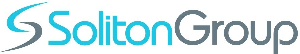 